Preberací protokolOdovzdanie a prevzatie kompostéru (Doplňte názov kompostéru)nadobudnutého z podpory formou dotácie z Environmentálneho fondu na rok 2023pre oblasť:  Rozvoj odpadového a obehového hospodárstvaDotačná zmluva č. (uveďte číslo dotačnej zmluvy)Názov projektu: (uveďte názov projektu)Odovzdávajúci: (názov a adresa príjemcu dotácie)Preberajúci: (meno, priezvisko, adresa - relevantné pre individuálne prevzatie)Preberajúci svojim podpisom potvrdzuje prevzatie:1 kus kompostéru (uveďte názov kompostéru) bez viditeľných závad, návod na montáž kompostéru,stručný návod na obsluhu.Preberajúci  týmto potvrdzuje, že po celú dobu udržateľnosti od  prevzatia kompostéru:umožní vykonanie kontroly zvereného majetku oprávneným osobám, ktorými sú:príjemca dotácie,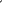 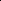 zamestnanci  Environmentálneho fondu,zamestnanci Ministerstva životného prostredia Slovenskej republiky,o zverený majetok sa bude riadne starať a využívať ho len na určený účel.zverený majetok nepremiestni mimo miesta určeného na užívanie určeného zo strany príjemcu dotácie.bude informovať príjemcu dotácie o poškodení a odcudzení zvereného majetku.5. zverený majetok neprevedie na tretiu osobu, neprenajme, neprenechá do užívania tretej osobe, nezaťaží akýmkoľvek právom tretej osoby.Preberajúci súhlasí so spracovaním osobných údajov v zmysle Zákona č. 18/2018 Z. z. o ochrane osobných údajov a o zmene a doplnení niektorých zákonov....................................................				....................................................Dátum a podpis odovzdávajúceho					Dátum a podpis preberajúceho 									Hromadná podpisová listinaMeno a priezviskoKonečného užívateľaAdresaDátum preberaniaPodpis preberajúceho1.2.3.4.5.6.7.8.9.10.11.12.13.14.